АКТпроверки готовности организации, осуществляющей образовательную деятельность,к новому 2019 - 2020 годусоставлен «03»  августа 2020 года(полное наименование организации, год постройки)(учредитель организации)( юридический адрес, физический адрес организации)(фамилия, имя, отчество руководителя организации, № телефона)В соответствии с Распоряжением администрации Алексеевского городского округа(наименование органа, издавшего распоряжение)от «17» июня 2020 г. №   809-р    «03» августа 2020г.комиссией администрации Алексеевского городского округа(наименование органа управления образованием, проводившего проверку)в составе:проведена проверка готовности(полное наименование организации)(далее - организация).Основные результаты проверки В ходе проверки установлено:Учредительные документы юридического лица (в соответствии со ст. 52 Гражданского кодекса Российской Федерации) в наличии и оформлены в установленном порядке:1.1Уставот «17» января 2019 года;Свидетельство о государственной регистрации права на  оперативноеуправление от «12» апреля 2019 г., кадастровый № 31:22:0301002:235 , подтверждающее закрепление за организацией собственности учредителя (на правах оперативного пользования или передаче в собственность образовательному учреждению;Свидетельство о государственной регистрации права на пользование земельным участком от "17" апреля 2019г.,  кадастровый № 31:22:0302005, на котором размещена организация (за исключением зданий, арендуемых организацией);Лицензия, на право ведения образовательной деятельности, установленной формы и выданной «10» июля  2019 г., серия 31ЛО1,регистрационный номер     0002611, лицензия выдана Департаментом образования Белгородской области, срок действия лицензии -  бессрочная.Паспорт безопасности организации от «09» декабря 2019 года  -оформлен.          Декларация пожарной безопасности организации от «16 » августа 2017 г. оформлена.План подготовки организации к новому учебному году 	и согласован установленным порядком:   разработан(разработан, не разработан)Количество зданий (объектов) организации:   1  единица на 40 мест.Качество и объемы, проведенных в 2020 	году:а)	капитальных ремонтов объектов - нет, в том числе:,б)текущих ремонтов на	объектах, в том числе:	, выполнены	(наименование объекта)	(наименование организации, выполнявшей работы)акт приемки	, гарантийные обязательства________________(оформлены, не оформлены)	(имеются, не имеются)в) и иных видов ремонта на	объектах образовательной организации:Проведен текущий ремонт здания детского сада с частичной покраской.(наименование объекта, вид ремонта)г)	потребность в капитальном ремонте (реконструкции) в новом учебном году:    имеетсяПроведение работ необходимо: замена кровли, окон, канализационной системы, дверей, полов.Контрольные нормативы и показатели, изложенные в приложении кЛицензии - соблюдаютсяа) виды образовательной деятельности и предоставление дополнительных образовательных услуг: дополнительные услуги не предоставляются; (наименование видов деятельности и дополнительных услуг)б) проектная допустимая численность обучающихся -     40  человек;в) численность обучающихся по состоянию на день проверки -   34  человека,г) наличие образовательных программ - имеетсяз) наличие программ развития образовательной организации-_имеется и) укомплектованность штатов организации: укомплектованпедагогических работников -       4   человек 40 %;научных работников -	0	человек	%;инженерно-технических работников -  0  человек	%;         административно-хозяйственных работников - 1 человек   10   %;производственных работников -	человек	%;медицинских и иных работников, осуществляющих вспомогательные функции -   ____5____	человек 50 %;к) наличие плана работы организации на 2020	-2021 учебный  год-имеетсяСостояние материально-технической базы и оснащенности образовательного процесса оценивается как: удовлетворительноеа) наличие материально-технической базы и оснащенности организации:б) наличие и характеристика объектов культурно-социальной, спортивной и образовательной сферы:физкультурно – музыкальный  зал - имеется ,типовое помещение, емкость – 40 человек, состояние - удовлетворительное ;бассейн -  не имеется, в) организация  компьютерной техникой:  обеспечены                                                                                    общее количество компьютерной техники - 3 единицы, из них подлежит списанию   1  единица, планируется к закупке в текущем учебном году - 0. г) наличие и обеспеченность организации спортивным оборудованием, инвентарем:  обеспечены , обеспечивает, его состояние удовлетворительное , акт-разрешение № 5 на использование спортивного оборудования в образовательном процессе от «03» августа 2020г.(наименование органа оформившего акт-разрешение)____________________________________________________________________________________________________________________Потребность в спортивном оборудовании: имеется                                                                                                (наименование оборудования, количество оборудования)Основные недостатки: 	д) обеспеченность организации бытовой мебелью - удовлетворительное Потребность в замене мебели:    частичноОсновные недостатки:		.6. Состояние земельного участка закрепленного за организацией -удовлетворительноеобщая площадь участка - 0,35  га;наличие специально оборудованных площадок для мусоросборников, их техническое состояние и соответствие санитарным требованиям: имеется, состояние удовлетворительное(имеются (не имеются), их состояние и соответствие санитарным требованиям)Основные недостатки:   нетналичие спортивных сооружений и площадок, их техническое состояние и соответствие санитарным требованиям –  имеются, состояние удовлетворительное                                       (имеются (не имеются), их описание, состояние и соответствие требованиям безопасности)Требования техники безопасности при проведении занятий на указанных объектах:       соблюдается(соблюдаются, не соблюдаются)Основные недостатки:   нет       7. Медицинское обслуживание в организации:   организованно	                                                                       (организовано, не организовано)а) медицинское обеспечение осуществляется	(штатным, внештатным)медицинским персоналом в количестве ___0 	человек, в том числе:Лицензия на медицинскую деятельность -  не оформлена б) в целях медицинского обеспечения воспитанников в организации оборудованы:медицинский кабинет - имеется , типовое помещение, емкость — 20 	 человек, состояние - удовлетворительное;логопедический кабинет -  не имеется, приспособлен (типовоепомещение), емкость — 	 человек, состояние - удовлетворительное(неудовлетворительное);кабинет педагога-психолога —не имеется, приспособлен (типовоепомещение), емкость - 	 человек, состояние - удовлетворительное(неудовлетворительное);процедурная - не имеется, приспособлен (типовое помещение), емкость -	человек, состояние - удовлетворительное (неудовлетворительное);Потребность в медицинском оборудовании6 не имеется______________Основные недостатки:______________________________________________Питание обучающихся - организовано	(организовано, не организовано)Качество эстетического оформления  приема пищи	удовлетворительное(удовлетворительное, неудовлетворительное)гигиенические условия перед приемом пищи соблюдаются	(соблюдаются, не соблюдаются)а)	приготовление пищи осуществляется из продуктов закупаемых организацией(из продуктов, закупаемых организаций, полуфабрикатов по заключенным договорам и др., реквизиты договора)Основные недостатки:	б) хранение продуктов организовано, санитарным нормам соответствует(организовано, не организовано)                                                                               (соответствует, не соответствует)Основные недостатки:в)	обеспеченность технологическим оборудованием -  достаточное                                                                                                                                                   (достаточное, не достаточное)его техническое состояние - соответствует                                                                                  (соответствует, не соответствует нормативным требованиям)акты допуска к эксплуатации -  оформлены	.                                                                                          (оформлены, не оформлены)Требования техники безопасности при работе с использованием технологического оборудования соблюдаются.                           (соблюдаются, не соблюдаются)Основные недостатки:	Потребность в закупке дополнительного технологического оборудования(имеется, не имеется)(при необходимости указать наименование и количество оборудования)г)санитарное состояние пищеблока, подсобных помещений и технологических цехов и участков - соответствует	.                                                                                   (соответствует, не соответствует санитарным нормам)Основные недостатки:	д)обеспеченность посудой: достаточное                                                                             (достаточное, не достаточное)ж)документация и инструкции, обеспечивающие деятельность пищеблока и ее работников имеется.(имеется, не имеется)Основные недостатки:	з)примерное десятидневное меню, утвержденное руководителем образовательной организации - имеется;                                                                                           (имеется, не имеется)и) питьевой режим воспитанников - организован	                                                                                               (организован, не организован)(указать способ организации питьевого режима)Основные недостатки:___________л) наличие договора на оказание санитарно-эпидемиологических услуг (дератизация, дезинфекция - имеется(имеется, не имеется)(реквизиты договора, №, дата, организация, оказывающая услуги)9. Нормы освещенности помещений для детей, кабинетов сотрудников и производственных помещений (участков) и др. соответствует	(соответствует, не соответствует)санитарно-гигиеническим требованиям к естественному, искусственному освещению жилых и общественных зданий.Основные недостатки:	                                                                  (имеется, не имеется)10.Мероприятия по обеспечению охраны и антитеррористической защищенности организации   выполнены:(выполнены, не выполнены)а)охрана	объектов	организации	осуществляется сторожами(указать способ охраны - сторожа, вневедомственная охрана, частная охранная организация)в составе_____2__	сотрудников. Ежедневная охрана осуществляется сотрудниками всоставе	0 	человек. Договоры по оказанию охранных услуг не заключены:		,	(наименование услуг, наименование организации, № и дата лицензии на оказание услуг, № и дата договораб) объекты организации системой охранной сигнализации – не оборудованы___	(оборудованы, не оборудованы)в)	системами видеонаблюдения и охранного телевидения объекты: оборудованы(оборудованы, не оборудованы)г)прямая связь с органами МВД (ФСБ) организована с использованием телефонов		(указать способ связи: кнопка экстренного вызова, телефон АТС и др.)д) территория организации ограждением - оборудована(оборудована, не оборудована) и несанкционированный доступ обеспечивает (обеспечивает, не обеспечивает)е)	дежурно-диспетчерская (дежурная) служба не организована	.(организована, не организована)Основные недостатки:	11.Обеспечение пожарной	безопасности  организации  соответствует нормативным требованиям:(соответствует, не соответствует)а)	Органами Государственного пожарного надзора проверкасостояние пожарной безопасности проводилась от 15 января 2019 г. № 2                                 (проводилась, не проводилась)                           (Номер и дата акта, наименование организации, проводившей проверку)Основные результаты проверкии предписания	б)	требования пожарной безопасности - выполнены	(выполняются, не выполняются) в)системой пожарной сигнализации объекты организации: оборудована В организации установлена пожарная сигнализация                                                                               (тип (вид) пожарной сигнализации)Обеспечивающая подачу команды на пуль ЕДДС(описание заданного вида извещения о пожаре и (или) выдачи команд на включение автоматических установок пожаротушения)Пожарная сигнализация находится исправна;                                                                                                                    (исправна, неисправна)г)	здания и объекты организации системами противодымной защиты не оборудованыд) система передачи извещений о пожаре:    обеспеченыавтоматизированную передачу по каналам связи извещений о пожаре;е) система противопожарной защиты и эвакуации обеспечивает защиту людей и имущества от воздействия опасных факторов пожара. Состояние эвакуационных путей и выходов  беспрепятственную эвакуацию(обеспечивает, не обеспечивает)обучающихся и персонала в безопасные зоны. Поэтажные планы эвакуации разработаны (не разработаны). Ответственные за противопожарное состояние помещений назначены (не назначены);ж)проверка состояния изоляции электросети и заземления оборудования проводилась. Вывод на основании акта № 50 от «09» апреля 2020 г.Выданного электроизмерительной лабораторией - соответствует;з)проведение инструктажей и занятий по пожарной безопасности, а также ежеквартальных тренировок по действиям при пожаре:  организовано(организовано, не организовано)В ходе проверки не выявлены нарушения требований пожарной безопасности:12.Мероприятия по подготовке к отопительному сезону в организации(проведены, не проведены, проведены не с полном объеме)Отопление помещений и объектов организации осуществляет котельная(указать характер отопительной системы (теплоцентраль, котельная, печное)Состояние:     удовлетворительное	.(удовлетворительное, неудовлетворительное)Опресовка отопительной системы:  проведена	,(дата и № документа, подтверждающего проведение опрессовки)Обеспеченность топливом составляет  100 % от годовой потребности.Потребность в дополнительном обеспечении составляет	%. Хранение топлива____________13.Режим воздухообмена в помещениях и объектах организации соблюдается(соблюдается, не соблюдается)Воздухообмен осуществляется за счет	.(указать тип вентиляции (приточная, естественная и др.)Состояние системы вентиляции обеспечивает соблюдение установленных норм воздухообмена.14.Водоснабжение образовательной организации осуществляется центральным водопроводом15.Газоснабжение образовательной организации: не имеется.16. Канализация - имеется II.Заключение комиссии:Муниципальное бюджетное дошкольное образовательное учреждение "Глуховский детский сад" Алексеевского городского округак новому 2020-2021  учебному году  -  готово.Основные замечания и предложения комиссии по результатам проверкиВ ходе проведения проверки не  выявлены нарушения, влияющие на организацию учебного процесса:(отражаются нарушения, выявленные по основным направлениям проверки)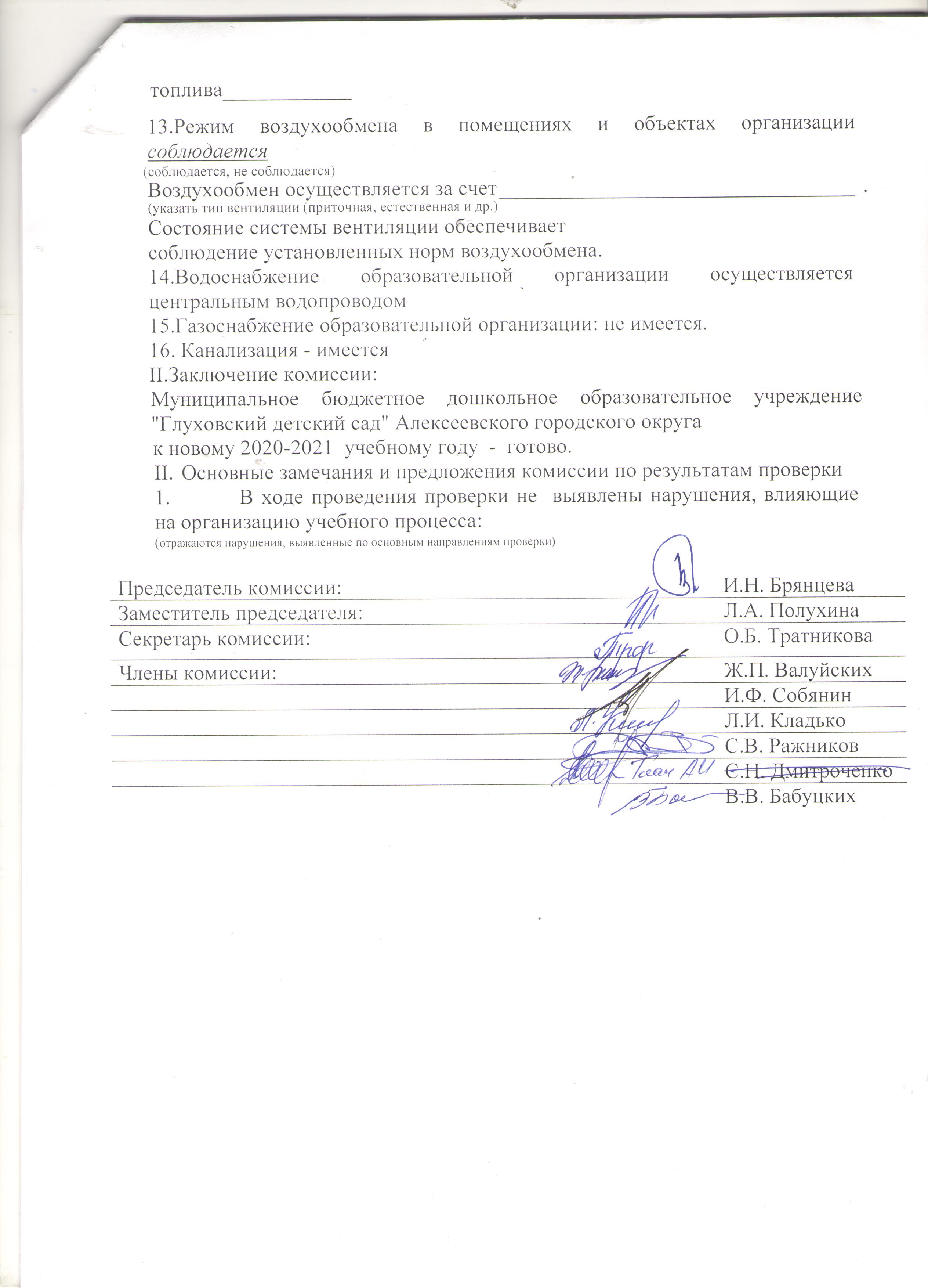 Муниципальное бюджетное дошкольное образовательное учреждение «Глуховский детский сад» Алексеевского городского округа1995 годУправление образования Алексеевского городского округа309831, Белгородская область, Алексеевский район, с. Глуховка, ул. Парковая, д. 4309831 Белгородская область, Алексеевский район, с. Глуховка, ул. Парковая, д. 4Соломина Оксана Викторовна, 89202084887Председатель комиссии:Заместитель председателя              комиссии:заместитель главы администрации Алексеевского городского округа по социальной политике Брянцева Ирина Николаевна;начальник управления образования администрации Алексеевского городского округа Полухина Людмила Александровна;секретарь комиссии:заместитель начальника управления образования администрации Алексеевского городского округа, начальник отдела общего образования Тратникова Оксана Борисовна;члены комиссии:главный специалист отдела экономики, предпринимательства и труда управления экономического развития, комитета экономического развития, финансов и бюджетной политики администрации Алексеевского городского округа, Валуйских Жанна Петровна;начальника отделения в г. Алексеевка УФСБ России по Белгородской области, Собянин Иван Федорович (по согласованию);председатель Алексеевской территориальной организации  профсоюза работников народного образования и науки РФ, Кладько Лидия Ивановна (по согласованию);начальник ОНД и ПР по Алексеевскому городскому округу Ражников Сергей Владимирович (по согласованию);начальник  ОМВД России по Алексеевскому городскому округу Дмитроченко Сергей Николаевич (по согласованию);начальник ПЦО ОВО по Алексеевскому району и г. Алексеевке – филиала ФГКУ «УВО ВНГ» России по Белгородской области Бабуцких Владимир Викторович(по согласованию) ;муниципального бюджетного дошкольного образовательного учреждения «Глуховский детский сад» Алексеевского городского округаМуниципального бюджетного  дошкольного образовательного учреждения «Глуховский детский сад» Алексеевского городского округа№п/пОбъекты материально- технической базыНеобходимоИмеется Процент оснащенностиНаличие документов по технике безопасностиНаличие актов разрешения на эксплуатациюНаличие и состояние мебелиОборудованиесредствамипожаротушенияПримечание1.Групповые комнатыимеется80имеетсяИмеетсяимеетсяИмеется2раздевалкиимеется100имеетсяимеетсяимеетсяимеется3.туалетныеимеется100имеетсяимеетсяимеетсяимеется4.ИЗО тудияимеется80имеетсяимеетсяимеетсяимеется5.музейимеется80имеетсяимеетсяимеетсяимеется6Спормузыкальный залимеется70имеетсяимеетсяимеетсяимеетсяДолжностьПрофиль работыКоличествоставокХарактер работы (штат, договор)ПримечаниеФельдшер Осмотр детейдоговорПредседатель комиссии:И.Н. БрянцеваЗаместитель председателя:                                                        Л.А. ПолухинаСекретарь комиссии:О.Б. ТратниковаЧлены комиссии:Ж.П. ВалуйскихИ.Ф. СобянинЛ.И. КладькоС.В. РажниковС.Н. ДмитроченкоВ.В. Бабуцких